衛生福利部草屯療養院112年度整合性藥癮醫療示範中心試辦計畫初階成癮治療教育訓練目的衛生福利部草屯療養院為「整合性藥癮醫療示範中心試辦計畫」代表機構，為輔導扶植在地藥癮醫療處遇資源，提升藥癮處遇涵蓋率，因此培力計畫處遇人員和社區藥癮治療機構專業人員為重要工作內容之一，計畫訂有藥癮醫療專業人員教育訓練及認證機制，系統性的安排藥癮評估與處遇相關課程，如量表評估ASI教育訓練、初階核心及專業進階的成癮治療教育訓練(包含理論課程與實務觀摩)、個案討論會等相關成癮治療教育訓練，並根據專業人員培訓結果認證執行/合作機構治療師。本次初階成癮治療教育訓練，主要針對藥癮業務新進人員以及毒防中心個管師進行課程設計，讓執行藥癮醫療業務相關人員獲得更完整之訓練，提升專業知能及服務品質。指導單位：衛生福利部主辦單位：衛生福利部草屯療養院主要參加對象：藥癮業務新進人員、毒防中心個管師（至多40人，若報名人數過多，將優先以與本單位簽訂合作意向書之機構專業人員優先錄取。）辦理日期及地點日期：112年03月17日（五）時間：上午8點00分至下午5點10分地點：衛生福利部草屯療養院 畢至樓3樓 格致廳報名方式：112年03月10日(五)前，請至連結表單或掃描QR code報名。研習注意事項報名學員請勿缺席、遲到或早退。全程參與教育訓練課程者於課程結束後發給研習證明，如中途離開或缺課者不予發給；現場報名不提供研習證明。本次訓練擬申請社工師、心理衛生專科社工師、諮商心理師、臨床心理師、成癮專精、藥癮治療人員專業學分。為響應環保請學員自備環保杯。為預防嚴重特殊傳染性肺炎(COVID-19)須執行以下防疫措施：本次教育訓練無提供住宿。請全程配戴口罩參與教育訓練。有呼吸道或發燒症狀建議在家休養，若教育訓練當天出現明顯呼吸道相關症狀或發燒，將請您返家休養，為保障您的權益，將協助辦理其他梯次教育訓練報名事宜。交通資訊https://www.ttpc.mohw.gov.tw/?aid=502&iid=9&pid=0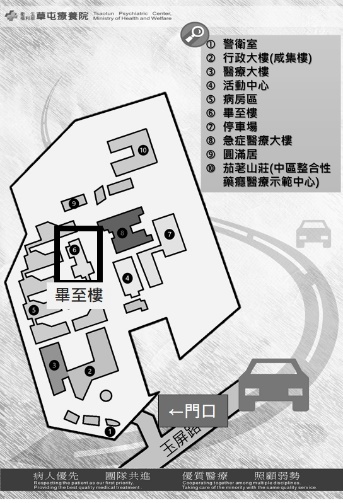 聯絡窗口聯絡單位：衛生福利部草屯療養院聯絡人：李佳樺 諮商心理師 電話：049-2550800#3831E-mail：amy1012r@gmail.com 課程安排時程：共1天，8小時。課程內容詳如下表：報名網址：https://forms.gle/zmPw4SBmFX6ewknK7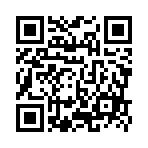 時間課程內容講師08：00–08：10學員報到學員報到08：10–08：20主持人致詞衛生福利部草屯療養院黃介良 主任08：20–10：20個案管理概論衛生福利部草屯療養院黃介良 主任10：20–10：30休息休息10：30–12：30物質使用疾患常見共病與治療衛生福利部草屯療養院陳厚良 醫師12：30–13：00午餐午餐13：00–15：00藥癮相關問題及司法處遇臺灣南投地方檢察署蔡欣樺 主任觀護人15：00–15：10休息休息15：10–17：10成癮理論與概念衛生福利部草屯療養院伍美馨 醫師